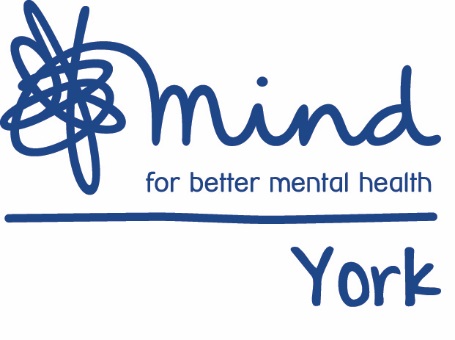 Role Description - Administrator Main Responsibility:To provide general administrative support to assist with the smooth running of the organisation, primarily working within our training functionTasks:Photocopying and Scanning documentsPreparing papers for training sessionsUpdating Spreadsheets using Microsoft ExcelInputting DataUpdating/developing training marketing materialsCollating and checking invoicesGeneral administration supportSkills Required:A friendly and approachable mannerAbility to use Microsoft Office Word, Excel and OutlookAbility to use basic office equipment including photocopier/scanner/shredderAbility to communicate with external organisationsAbility to take messagesEmpathy with/awareness of mental ill-healthGood communication skillsA professional approachBoundaries of Role:  To work within York Mind confidentiality policy.Role Title:  AdministratorDay & Time:  4 hours per week (day to be agreed)Aims of Volunteer Role:  To provide administrative supportReporting to: Training ManagerPrimary Base: Highcliffe House, Highcliffe Court, York, YO30 6BP